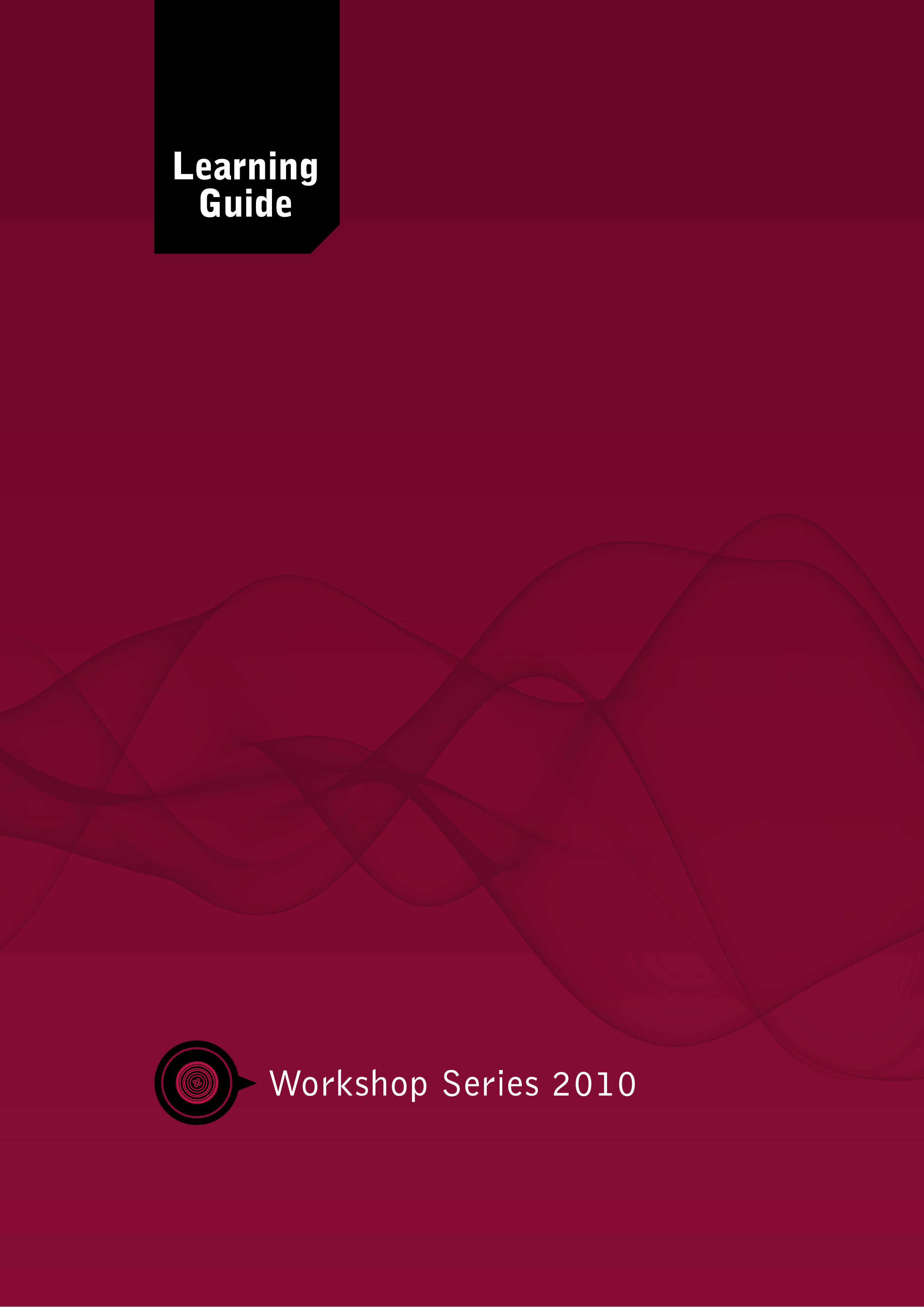 English Literacy 
& Language DevelopmentSkills for a Changing World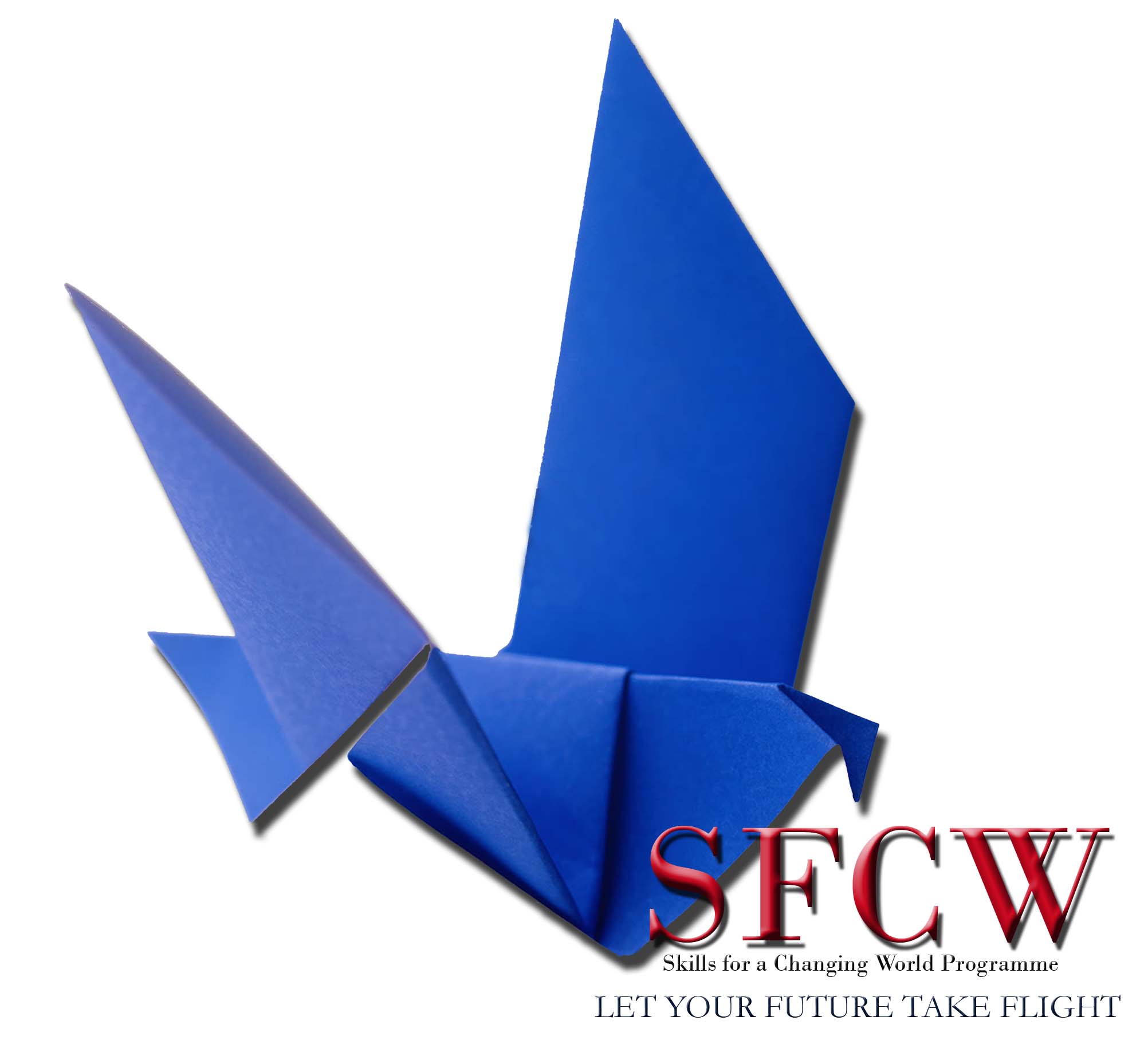 Module Development TeamModule Co-ordinator:Arlys van WykAuthor(s):Willfred GreylingArlys van WykCritical Reader:Laura DrennanReviewers:Alta SharpTebogo MorakaMabokang MapeselaSkills for a Changing World Programme Coordination:Merridy Wilson-StrydomA Project of the: Free State Education and Training Trust (FSETT), led by the University of the Free StatePO Box 4345Bloemfontein, South Africa, 9300Telephone: +27 (0)51 5051222Fax: +27 (0)51 5051277Materials can be downloaded from: http://www.oerafrica.org Creative Commons License: 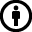 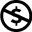 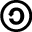 Attribution Non-commercial Share Alike AcknowledgementsThe development of this programme was made possible by the generous donation of the Ford Foundation. The materials are the product of a collaborative endeavour involving representatives of the following organisations:University of the Free StateLanguage development staff in the Department of English at the UFSFree State School of NursingCentral University of Technology, Free StateMindset NetworkOER AfricaSincere thanks are extended to the authors, co-writers, academic assistants and the numerous experts who acted as critical readers, evaluators and language editors during the drafting of these learning materials.Introduction1. Programme MapSkills for a Changing World (NQF 4/5) curriculum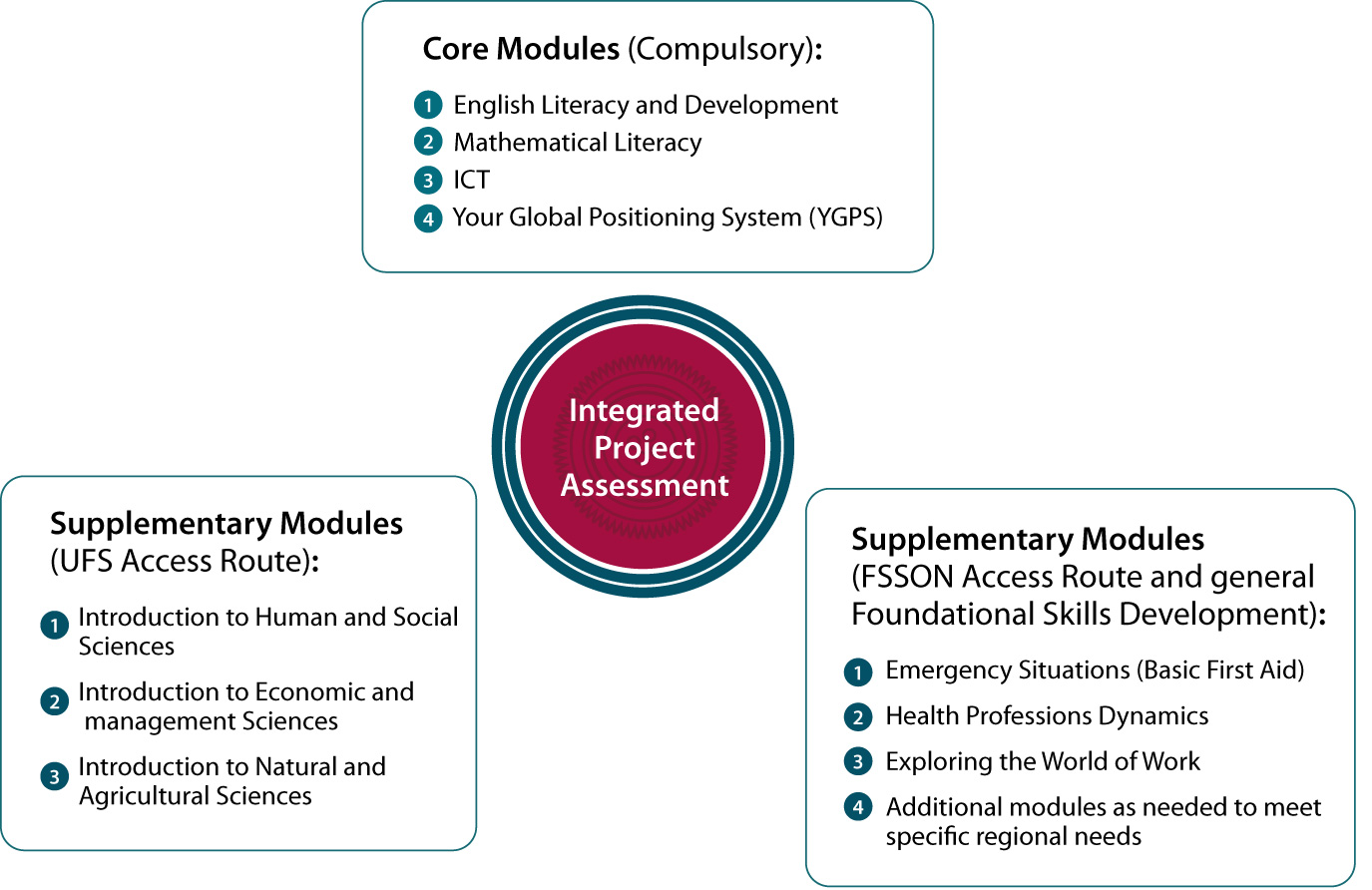 What is this module about?What will you learn?How much learning time do you need?How will you learn?How will you be assessed?…See the module map on the following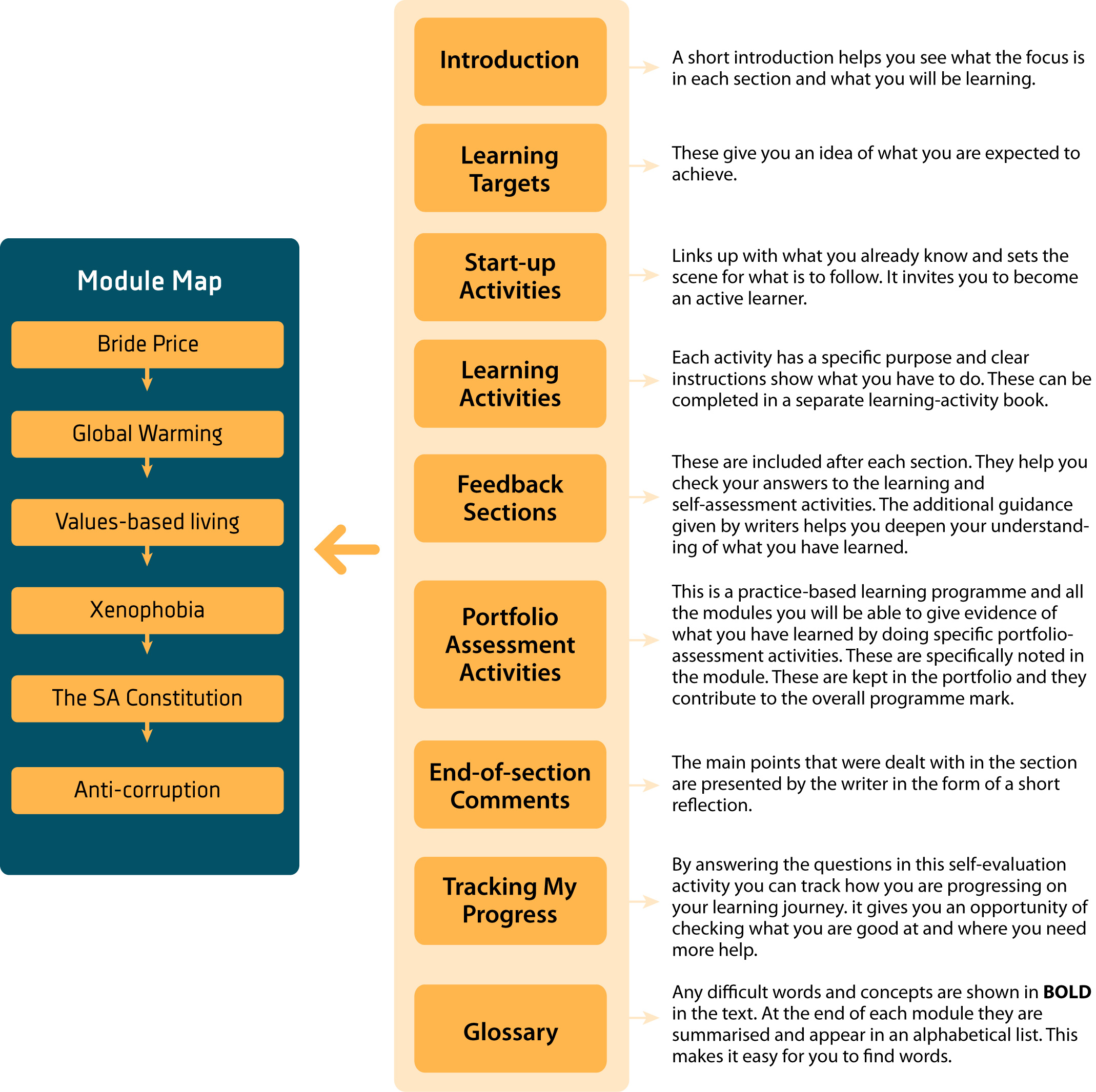 3. Module Parts & Outcomes	Part 1:	Bride price 	Part 2:	Global warming 	Part 3:	Values-based living 	Part 4:	Xenophobia 	Part 5:	The SA Constitution 	Part 6:	Anti-corruption education 	Skills Pack:	Components OutcomesBy the end of the module, students will show their ability to:reflect on reading texts critically by applying a step-by-step method (this means that you analyse, reconsider and question what you read);write a correct and organised essay on a debatable topic ;listen for a purpose in various communicative contexts;discuss topics in pairs and groups;present information, arguments and opinions in PowerPoint shows; anduse old and newly-gained knowledge, skills, values and attitudes in your answersHow will you be assessed?In the table below, we give an outline of the topics, the notional hours assigned to them, and the assessment tasks. We show in the table what you will be required to do in terms of assessment. As stated earlier, we assume that an average student will need 160 notional hours (16 credits x 10 hours per credit) to complete the course. As part of your orientation, you should look at the topics, notional hours and assessment tasks listed below.  Some of the activities in the course will require out-of-class activity. Therefore, it will be important that you constantly review your time management. A Time Check is included at the beginning of each module. It is a useful time management tool as it shows how much time you are expected to spend on each of the sections and it allows you to record how much time you actually spent. Take not of the notional hours when you do the time checks.  A sample time-check table:Codes for assessmentThe table below consists of codes that will be used when your work is assessed.  These codes are used to show you where and how your learning will be corrected. When facilitators give feedback, they are required to give qualitative feedback, focusing on the high-frequency problems (problems that occur often) in the students’ responses. Remember to look at the file on high-frequency errors whenever you need to.4. Information about the moduleBefore you start on a journey you usually find out all about the places you want to visit, the kind of transport you will use, how long it will take and how much it will cost. As you start on your learning journey of this module, here is some important information.Make sense of messages and produce sense-making messagesIn your LEARNING, we would like you to make you aware of THREE PROCESSES:You have to understand what you read in texts and what you listen to in spoken communication. Making sense of information is the most important first step in ALL learning.  If you cannot make sense of texts in this, or any other module or course, you will not be able to learn. To promote your learning, develop your reading skills and all skills that will assist you in making sense of messages, both spoken and written.  You have to support your learning by developing your reading skills and all the skills that will help you make sense of both written and spoken messages.You need to make connections between form (structure) and meaning.  Even though meaning comes first, they are linked with very specific ways of saying or writing.  Remember that practice makes perfect, so you must write and speak English as often as possible.  Use the new knowledge you have gained as see your learning as a language experiment in different circumstances.  Each time you meet with others, in and out of class, you should experiment and keep a journal – this is one of the most worthwhile activities you can do.  In this way, you can keep track of and improve on the way you say things.Critical reflectionWe say that we make sense of our learning by stepping back and try find words to assign meaning to what we have experienced. Reviewing your responses to activities in the course, re-reading journal entries, and re-visiting facilitator feedback are very important steps in developing your critical-reflective skills.  Use the following grid to reflect on your learning at the end of each part and at the end of the module.IconsIcons are visual ‘signposts’ that give clear signals of what is expected of you. The following icons are used in the Student Guides for all the modules. You will soon become used to recognising each icon and the message it conveys.Language pack and URLs Using CONTROL + CLICK you can access files within the course and URLs (uniform/universal resource locator) on the world-wide web.  Remember that the URLs will only work if you are logged onto the internet.For example, we have included files on cohesion, journaling and tenses which you may click on for more information. We have included the URLs so that you can access various topics such as mind-mapping, study techniques, reading strategies and online dictionaries.GlossarySpecial terms and phrases used in this learning guide are explained here.  Part / Notional hoursDescriptionAssessmentPart 1: 	Bride PricePart 1: 	Bride PricePart 1: 	Bride Price50 Notional hoursWhat is bride price?  In part 1, we look how people of different cultures might see the idea of bride price.Writing a letter to the author of the article with the title, “Lobola for my love.” See the task at the end of Part 1 for the rubric. 
[20 marks] Part 2: 	Global WarmingPart 2: 	Global WarmingPart 2: 	Global Warming50 Notional hoursWe are destroying the world, or so it seems. In part 2, Global warming, we want to make students aware of our impact on the planet.  How do you view this life-threatening aspect of our experience?Write a paragraph consisting of a topic sentence and four supporting sentences. Follow the rubric presented in writing task 3.4.3 in Part 2 of the module. 
[20 marks] Part 3: 	Values-based livingPart 3: 	Values-based livingPart 3: 	Values-based living50 Notional hoursIn Values-based living, we require students to reflect on their values.  These values, we argue, must be sustained within a framework of living where we develop our emotional intelligence.3.1	Writing about your personal experiences. Write two paragraphs, following the guidelines you have practised so far, in which you try fulfil the criteria in the relevant rubric.
[40 marks]3.2	Following the rubric for PowerPoint presentations (in 3.2), answer the group learning activity 2.9 by doing a group presentation 
[30 marks]3.3	Consolidating vocabulary:  Following the rubric in 3.3, use the selected words to write out a clear, logical 150-word. 
[30 marks]Part 4: 	XenophobiaPart 4: 	XenophobiaPart 4: 	Xenophobia50 Notional hoursIn Part 4 we focus attention on the evil of xenophobia. Students are required to question the idea, take a position, argue a case and use technology-based support for their message.4.1	Writing a journal entry: Using the guidelines and the rubric in 3.1, write out a one-page answer. You have to read your answer again to make sure that it is socially acceptable. 
[30 marks]4.2	Two paragraphs: Following the rubric in 3.2, write out two paragraphs on the meanings of two words and phrases. 
[30 marks]4.3	Phrase-embedding exercise:  Write out a 40-word paragraph in which you use the words and phrases in a written message of your own.
[40 marks]4.4	Producing new ideas: Follow the rubric in writing your own three-paragraph answer based on De Bono’s random-word technique. You have to use the word “melt” as your random word. 
[40 marks]4.5	Writing a one-page summary of others’ opinions. Respond to assessment task 3.6.
[30 marks]4.6	PowerPoint presentation: Respond to task 3.7 for assessment purposes.
[30 marks]Part 5:  Has SA’s Constitution failed?Part 5:  Has SA’s Constitution failed?Part 5:  Has SA’s Constitution failed?50 Notional hoursPart 5 poses a question about the SA Constitution.  Have some of the clauses in the constitution become a tool in the hands of dishonest individuals who try to freeze and interrupt legal processes?  What is your view?5.1	A 250-word opinion piece: Complete assessment task 3.1.
[40 marks] 5.2	Denominalisng a text: Complete assessment task 3.2
[40 marks]5.3	A 120-word summary: Complete assessment task 3.3 
[60 marks]5.4	PowerPoint: Complete assessment task 3.4
[30 marks]Part 6: Anti-corruption EducationPart 6: Anti-corruption EducationPart 6: Anti-corruption Education50 Notional hoursHow do we deal with the curse of corruption? Part 6 on anti-corruption education deals with society’s reaction to the wave of corruption that has hit the world.  Once again, how do you see ethical behaviour?6.1	Writing an essay:  A 400-word essay.
[50 marks]6.2	Two PowerPoint presentations: 
[2 x 20 = 40 marks]Total 600 marksTotal 600 marksTotal 600 marksNo examination, there will be an integrated assessment taskNo examination, there will be an integrated assessment taskNo examination, there will be an integrated assessment taskTotal of notional hours: 320Total of notional hours: 320Total of notional hours: 320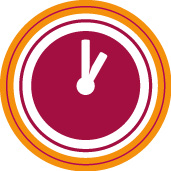 TIMECHECKSectionsSuggested time inputActual time spentTIMECHECKAbbreviation/Code Explanation Examples ArtIArtUArtAArticle error, specifically incorrect article, or article under-useor article abuse articles: a, an, theI attend *an university (*a)I am training to be * engineer  (*an)Her mother has *the cancer AdjIncorrect describing word usedHer mother is *beautiful (*adj) AdvIncorrect form of the adverbHe played the game *well (*adverb)VbVerb error in formThey *singed in the choir (*sang)TnsTensesPast:  I walked to workPresent:  I walk to workFuture:  I will walk to workConcConcord errorconcord:  agreement between words in gender/number/case and personMy son *watch television (*watches)The queen lost her shoesCapCapitalisation error*i love soccer (*I)PronPronoun error, including pronoun concord errorpronoun:  takes the place of a noun (I, you, he she, it, they / me, you, him, her, it, us, them)Tom and *me went to the shop (*I)MVbMain verb is missing from the sentenceThe main ‘doing word’ has been left out of the sentenceSFFractured syntax, parallelism abusesyntax:  sentence structureGGrammatical error unspecified aboveSpSpelling errorHFESee high-frequency errors in Language PackVocIncorrect word choiceWOIncorrect word orderCorrect XIncorrectWord(s) missing(            )Reformulate, omit or shift words in bracketsPar /Paragraph is needed?]Meaning is unclear – rewriteMy learning journeyMy learning journeyMy learning journeyWhat I am expected to know and do I feel confident I still need practiceReflect on reading texts critically by applying a step-by-step method (this means that you analyse, reconsider and question what you read)Write a correct and organised essay on a debatable topic Listen for a purpose in various communicative contextsDiscuss topics in pairs and groupsPresent information, arguments and opinions in PowerPoint showsUse knowledge, skills, values and attitudes to produce linked answers across modules 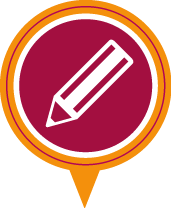 Learning activityWhen you see this icon, you will know that you have to do an activity to show how well you understand what you have read and learned. For some of the learning activities the writer will include some comments or advice. These comments should never be read before you have completed the preceding activity. These comments are also not intended to provide the final ‘answer’, since your opinion may be completely different from the writer’s and still be acceptable. The writer is simply providing you with an informed opinion.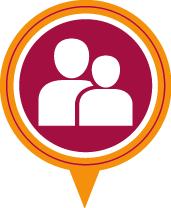 Group activityWhenever you see this icon you will know that you will work with some of your fellow learners on a team activity.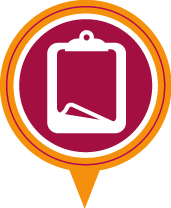 Assessment activityThis is the sign for assessment activities that you will complete and include in your portfolio. All these activities are marked by the facilitator and they will contribute to your total mark for the programme.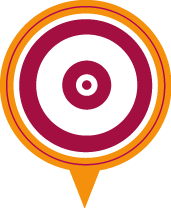 Resource fileWhen you see this sign you will know that you need to refer to the resource file/CD. It contains additional readings and articles that you may be asked to use to complete an activity.WordExplanationTopicsThese are the themes of the texts we have selected for the course. We selected texts that focus on social issues. These topics are therefore contentious.Language functionsThese are utterances or sentences which have a specific objective or communicative goal.  Examples: giving directions, stating an opinion, apologising, and the like.ScenariosThese are generally real-life contexts we simulate to develop learners’ problem-solving skills.Pre-reading activitiesThese activities are used before reading to prepare learners for the process. Examples:  speculating (wondering) about a topic of a text, or its title, applying SQRRRR or some other strategy (SQRRR: Survey, Question, Read, Recite, Relate and Review).While-reading activitiesThese activities take place during reading. Examples: note-taking, question-answer mediation of text, and the like.Post-reading activitiesThese activities take place after reading a text. Examples could include questions and answers, and a range of communication-gap activities.Comprehensible inputWhen learners read texts, they have to understand the message in the text.  These meanings are the sources of information and knowledge that learners have to be able to access.Comprehensible outputLearners’ written or spoken texts have to be understandable (i.e. comprehensible).Feedback loopsWe tend to work with three steps: (a) Learners have to access information and/or produce knowledge; (b) they have to use the knowledge in response to questions and/or activities; and (c) they are then given feedback which they have to use to compare their responses with analysed sample responses.  This is known as a feedback loop. The last step may be replaced by qualitative teacher feedback.Sample responseThese are the authors’ attempts at producing a response which may serve as examples for learners’ self-evaluation attempts.URLsA web-address for a specific website on the internet.Control +clickThis function may be used to access a file in the Skills Pack, or a URL on the web.Notional hoursThese are the total number of hours an average student will need to master the content of a module.